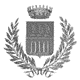 Comune di SAN GIUSEPPE JATOPOLIZIA MUNICIPALEINVITO A FORNIRE INFORMAZIONI AL FINE DELLA DECURTAZIONE DI PUNTI SULLA PATENTE DI GUIDAAi sensi e per effetti di cui ali articolo 126 bis del D.Lgs. 285/1992Dall'accertamento della/e violazione/i di cui al presente verbale consegue, nei confronti dell'effettivo trasgressore, la decurtazione sul punteggio della Patente di guida, ovvero della Carta di qualificazione del conducente o del Certificato di abilitazione professionale qualora ne ricorra il caso, nella misura indicata nel verbale allegato.Il destinatario deve fornire all'organo accertatore entro 60 giorni dalla data della notificazione del presente atto ovvero del provvedimento con cui si sono conclusi i rimedi giurisdizionali o amministrativi previsti per legge, le informazioni che consentano di operare la decurtazione dei punti nei confronti dell'effettivo trasgressore. Il presente invito sopra potrà essere assolto a mezzo fax al numero 800194364 ovvero a mezzo raccomandata A/R presso il Comando della Polizia Municipale di San Giuseppe Jato, via Vittorio Emanuele 143MODULO DI COMUNICAZIONE DATI DEL CONDUCENTEDa COMPILARE A CURA DEL CONDUCENTE (*)MODULO DI COMUNICAZIONE DATI DEL CONDUCENTE al verbale di contestazione nr. .............. Il sottoscritto ……………………………………………………................................................................ nato a ……........................ ………………………………………………………prov.……...........  il....../....../.......... residente in ………………………………………………………………………….............. prov. ........... via ................................................................................................ n. ............. dopo aver preso visione e piena conoscenza del verbale di contestazione nr. .................... notificato in data ....../....../.................. dal  Corpo di Polizia Locale  di San Giuseppe Jato consapevole delle responsabilità e delle sanzioni penali nel caso di false attestazioni, (art. 76 DPR 445/2000), sotto la propria personale responsabilità,dichiara chenelle circostanze di tempo e di luogo riportate nel verbale di contestazione si trovava alla guida del veicolo con il quale è stata commessa la violazione contestata.Ai fini dell'applicazione delle conseguenti misure indicate nel verbale (decurtazione di punti e/o sospensione della patente) comunica di essere titolare di patente di guida cat. ............ nr. ...................... rilasciata da [1].................................................................. in data ....../....../......... valida fino al ....../....../..........Si allega alla presente dichiarazione una copia fotostatica non autenticata e firmata della patente di guida che, ai sensi dell'art. 38, C. I-III T.U. 445/2000 e della Risoluzione n. 116/Sesa 29-03-2000 del Dipartimento della Funzione Pubblica è valida a tutti gli effetti di legge come dichiarazione sostitutiva di atto di notorietà anche per autenticare la firma apposta sulla presente............................................ lì .............................Firma...................................Istruzione per la compilazione della dichiarazioneIl presente atto è stato predisposto, ai sensi dell'art. 3 del Decreto Legislativo 12/02/1993 n. 39, tramite il sistema informatico del Comune di San Giuseppe Jato, dal quale i dati sono estratti. La firma autografa è sostituita dall'indicazione a stampa del nominativo del responsabile per l'emanazione del presente atto e delle fonti dei dati in esso contenuti. L'originale dell'accertamento è depositato presso l'archivio di questo Corpo di Polizia Locale.(*)QUESTO MODELLO DEVE ESSERE UTILIZZATO solo dalla persona che dichiara di essere l'effettivo responsabile della violazione. Non deve essere compilata, perciò, dall'obbligato in solido (destinatario della notifica del verbale) qualora l'effettivo responsabile non intenda sottoscriverla. In questo caso, la comunicazione delle generalità di chi era alla guida deve essere fatta pervenire al Comando di  Polizia Locale in carta semplice, riproducendo i dati anagrafici del trasgressore, il numero di verbale e (se noto) della patente del trasgressore•Alla dichiarazione deve essere allegata la fotocopia della patente (sia nella parte anteriore che in quella posteriore) sulla quale deve essere scritta la seguente frase "Io sottoscritto/a ............. nato/a a ................ il ................ e residente a ...................... in via ......................... DICHIARO che la fotocopia del seguente documento, è conforme agli originali in mio possesso." La copia fotostatica deve essere firmata.•La dichiarazione deve essere firmata in originale e restituita (con consegna a mano o con lettera raccomandata) al comando di Polizia Locale che ha notificato il verbale a cui è allegata, entro 60 giorni dalla notifica stessa.•Qualora il conducente sia persona diversa dal proprietario del veicolo (o altro obbligato in solido) e la dichiarazione non è stata firmata in originale ovvero non ha allegata la copia della patente di guida, il verbale di contestazione sarà di nuovo notificato, alla persona indicata come conducente, con spese interamente a suo carico.